PENNSYLVANIAPUBLIC UTILTY COMMISSIONHarrisburg, PA  17105-3265							Public Meeting held February 24, 2022Commissioners Present:Gladys Brown Dutrieuille, ChairmanJohn F. Coleman, Jr., Vice ChairmanRalph V. YanoraNational Fuel Gas Distribution Corporation	:		Supplement No. 228 to Tariff Gas – Pa. P.U.C.	:		R-2021-3027406No. 9	:		Office of Small Business Advocate 	:			:	v.	:		C-2021-3028654	:National Fuel Gas Distribution Corporation	:ORDER	BY THE COMMISSION:			We adopt as our action the Recommended Decision of Deputy Chief Administrative Law Judge Joel H. Cheskis and Administrative Law Judge Gail M. Chiodo dated January 5, 2022;  	THEREFORE,	IT IS ORDERED:That pursuant to the Stipulation for the Admission of Evidence, the following documents, including testimony and exhibits thereto, are admitted into the record in this proceeding:	Distribution Exhibit 1 - Supplement No. 228 to Tariff Gas – Pa. P.U.C. No. 9, filed on July 22, 2021, with an effective date of October 1, 2021.Distribution Exhibit 2 – Statement of Reasons attached to Tariff Gas – Pa. P.U.C. No. 9 as Appendix A, filed on July 22, 2021.Distribution Exhibit 3 – Company responses to the Commission’s Filing Requirements concerning Changes in Tariff Gas – Pa. P.U.C. No. 9, filed on July 22, 2021.Distribution Exhibit 4 - Supplement No. 232 to Tariff Gas – Pa. P.U.C. No. 9, filed on September 30, 2021, with an effective date of October 1, 2021.Distribution Statement No. 1 – Direct Testimony of Donald N. Koch, including Distribution Exhibits DNK-1 through DNK-5, submitted alongside Tariff Gas – Pa. P.U.C. No. 9, on July 22, 2021.Distribution Statement No. 2 – Direct Testimony of Michael P. Weidner, including Distribution Exhibit MPW-1, submitted alongside Tariff Gas – Pa. P.U.C. No. 9, on July 22, 2021.2.	That copies of the above-identified testimony and exhibits be filed electronically with the Commission by the parties pursuant to Section 5.412a of the Commission’s regulations.  52 Pa. Code § 5.412a.  3.	That the Joint Petition for Approval of Settlement of All Issues filed on December 1, 2021, in this proceeding at Docket Nos. R-2021-3027406 and C-2021-3028654 be approved, without modification.	4.	That upon entry of the Commission’s Order approving the Joint Petition for Approval of Settlement of All Issues, Natural Fuel Gas Distribution Corporation shall be permitted to file the pro forma tariff supplement attached to the Settlement as Appendix A to become effective upon at least one day’s notice.	5.	That the formal complaint of the Office of Small Business Advocate at Docket No. C-2021-3028654 be deemed satisfied and marked closed.							BY THE COMMISSION,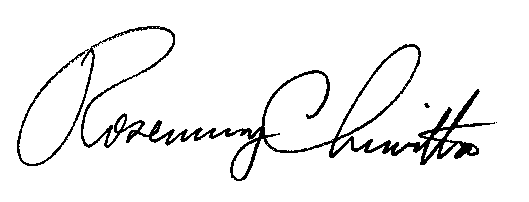 Rosemary ChiavettaSecretary(SEAL)ORDER ADOPTED:  February 24, 2022ORDER ENTERED:   February 24, 2022